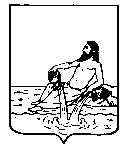 ВЕЛИКОУСТЮГСКАЯ ДУМАВЕЛИКОУСТЮГСКОГО МУНИЦИПАЛЬНОГО ОКРУГАР Е Ш Е Н И Е  от   00.00.2023      №   00                  _____________________________________________________                   _________________________г. Великий УстюгРуководствуясь статьей 17 Федерального закона от 21.11.2011 № 323-ФЗ «Об основах охраны здоровья граждан в Российской Федерации», законом Вологодской области от 13.12.2012 № 2929-ОЗ «Об информировании органами местного самоуправления населения муниципальных округов, городских округов и муниципальных районов Вологодской области о возможности распространения социально значимых заболеваний и заболеваний, представляющих опасность для окружающих, а также об угрозе возникновения и о возникновении эпидемий», статьями 21 и 25 Устава Великоустюгского муниципального округа Вологодской области,	Великоустюгская Дума РЕШИЛА:	1. Утвердить прилагаемый порядок информирования населения о возможности распространения социально значимых заболеваний и заболеваний, представляющих опасность для окружающих, а также об угрозе возникновения и о возникновении эпидемий на территории Великоустюгского муниципального округа.	2. Признать утратившим силу решение Великоустюгской Думы Великоустюгского муниципального района от 06.12.2018 № 102 «О порядке информирования населения о возможности распространения социально значимых заболеваний и заболеваний, представляющих опасность для окружающих, а также об угрозе возникновения и о возникновении эпидемий на территории Великоустюгского муниципального района».	3. Настоящее решение вступает в силу после официального опубликования.Председатель                                              Глава Великоустюгского Великоустюгской Думы                            муниципального округа_________________ С.А. Капустин         __________________ А.В. Кузьмин ПриложениеУТВЕРЖДЕНрешением Великоустюгской ДумыВеликоустюгского муниципального округаот  № ПОРЯДОК информирования населения о возможности распространения социально значимых заболеваний и заболеваний, представляющих опасность для окружающих, а также об угрозе возникновения и о возникновении эпидемий на территории Великоустюгского муниципального округа (далее - порядок)1. Настоящим актом определяется порядок информирования населения о возможности распространения социально значимых заболеваний и заболеваний, представляющих опасность для окружающих, а также об угрозе возникновения и о возникновении эпидемий на территории Великоустюгского муниципального округа (далее - информирование населения).2. Информирование населения осуществляется администрацией Великоустюгского муниципального округа (далее – администрация округа).3. Вопросы, по которым осуществляется информирование, и данные, которые доводятся до сведения населения, определяются законом Вологодской области от 13.12.2012 № 2929-ОЗ «Об информировании органами местного самоуправления населения муниципальных округов, городских округов и муниципальных районов Вологодской области о возможности распространения социально значимых заболеваний и заболеваний, представляющих опасность для окружающих, а также об угрозе возникновения и возникновении эпидемий».4. Ежегодно до 30 декабря года, предшествующего планируемому году, администрацией округа утверждается план мероприятий по информированию населения.5. Информирование населения осуществляется в соответствии с утвержденным планом. 6. При возникновении ситуаций, не предусмотренных планом мероприятий, информирование проводится:а) о возможности распространения социально значимых заболеваний и заболеваний, представляющих опасность для окружающих, не позднее десяти дней со дня получения соответствующих ежегодных статистических данных;б) об угрозе возникновения и возникновении эпидемий в срок не позднее дня, следующего за днем непосредственного обнаружения либо получения от государственных или муниципальных органов и организаций сведений об угрозе возникновения и возникновении эпидемий, и до исключения угрозы возникновения эпидемии или ликвидации последствий возникшей эпидемии;в) о прекращении угрозы возникновения эпидемий и окончании (локализации) эпидемий не позднее дня, следующего за днем получения от государственных органов сведений о прекращении угрозы возникновения эпидемий и окончании (локализации) эпидемий.7. Информирование населения осуществляется посредством:а) размещения соответствующих данных на информационных стендах и (или) иных технических средствах аналогичного назначения, установленных в общественно доступных местах;б) организации встреч с населением с целью обнародования соответствующих данных;в) освещения соответствующих данных в средствах массовой информации;г) размещения соответствующих данных на официальном сайте Великоустюгского муниципального округа в информационно-телекоммуникационной сети Интернет;д) использования специализированных технических средств оповещения и информирования населения в местах массового пребывания людей;е) издания печатной продукции (плакатов, буклетов, брошюр).ПОЯСНИТЕЛЬНАЯ ЗАПИСКАк проекту решения Великоустюгской Думы  «О порядке  информирования населения о возможности распространения социально значимых заболеваний и заболеваний, представляющих опасность для окружающих, а также об угрозе возникновения и о возникновении эпидемий на территории Великоустюгского муниципального округа»	В соответствии со статьей 17 Федерального закона от 21.11.2011 № 323-ФЗ «Об основах охраны здоровья граждан в Российской Федерации» к полномочиям органов местного самоуправления муниципальных округов в сфере охраны здоровья относится информирование населения муниципального образования, в том числе через средства массовой информации, о возможности распространения социально значимых заболеваний и заболеваний, представляющих опасность для окружающих, на территории муниципального образования, осуществляемое на основе ежегодных статистических данных, а также информирование об угрозе возникновения и о возникновении эпидемий в соответствии с законом субъекта Российской Федерации (далее – информирование).	Законом Вологодской области от 13.12.2012 № 2929-ОЗ «Об информировании органами местного самоуправления населения муниципальных округов, городских округов и муниципальных районов Вологодской области о возможности распространения социально значимых заболеваний и заболеваний, представляющих опасность для окружающих, а также об угрозе возникновения и о возникновении эпидемий» определены вопросы, по которым осуществляется информирование населения, данные, которые доводятся до сведения населения, а также формы информирования населения.	Порядок информирования населения устанавливается представительным органом муниципального образования в соответствии с уставом муниципального образования или иным муниципальным правовым актом.	Предлагаемым проектом утверждается порядок информирования населения о возможности распространения социально значимых заболеваний и заболеваний, представляющих опасность для окружающих, а также об угрозе возникновения и о возникновении эпидемий на территории Великоустюгского муниципального округа.О порядке  информирования населения о возможности распространения социально значимых заболеваний и заболеваний, представляющих опасность для окружающих, а также об угрозе возникновения и о возникновении эпидемий на территории Великоустюгского муниципального округа